NEW PATIENT FORMGeorge J. Mundanthanam MDName:		 Age:	Date of Injury:    Height:	Weight:	Referral Source: Family Physician  ER Physician	Family/Friend Insurance	InternetReason for Today’s Visit: 			Please mark the severity of pain you are currently experiencing on a scale from 0(no pain) to 10 (severe pain) Current Pain:            	0 1 2 3 4 5 6 7 8 9 10Pain with Activity:    	0 1 2 3 4 5 6 7 8 9 10Please mark on the diagram the location of the pain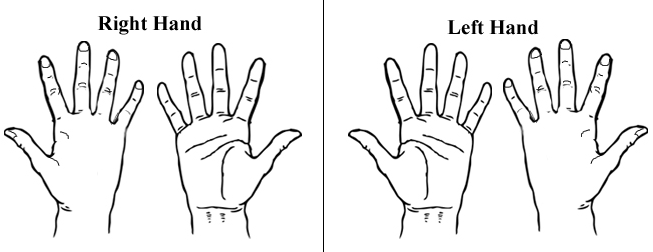 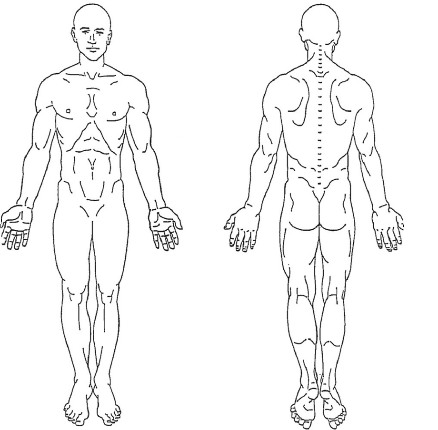 Please describe the type of pain, sensation, or symptoms you are currently experiencing (Circle all that apply):Aching	Shooting	Burning	Stabbing  	Cramps	Stiffness	Dull	Numbness  Throbbing	Sharp	Tingling	Dropping things	Weakness 	Other: Medical Problems: (ex: Diabetes, high blood pressure, asthma etc.)				What Surgeries have you had in the past (include procedure and year performed):Medications					Dose				FrequencyAre you allergic to any medications:    YES		NOIf yes, please list the medicine and type of reaction:					   
What is your occupation:		Do you currently smoke cigarettes:   YES   NO    If yes, how many packs per day?     How many years?	Do you drink?	YES or NO	How often?    Rarely    Occasionally    Socially    DailyFamily History:	Mom: Alive or Deceased	Father: Alive or DeceasedWhich family members have any of the following (circle all that apply):Mom: Osteoarthritis	Rheumatoid Arthritis	High Blood Pressure    Heart Disease    Diabetes    Cancer   Lupus	StrokeOther:		Dad: Osteoarthritis	Rheumatoid Arthritis	High Blood Pressure    Heart Disease    Diabetes    Cancer   Lupus	StrokeOther:		Grandmother: Osteoarthritis	Rheumatoid Arthritis	High Blood Pressure    Heart Disease    Diabetes    Cancer   Lupus	Stroke Other:		Grandfather: Osteoarthritis	Rheumatoid Arthritis	High Blood Pressure    Heart Disease    Diabetes    Cancer   Lupus	StrokeOther:		Review of Systems:GENERAL:						SKIN:Weight Change		YES	NO			Rash			YES	NOFever			YES	NO			Sores			YES	NONight Sweats		YES	NO			Easy Bruising		YES	NOLoss of Appetite	 	YES	NO			CARDIOVASCULAR:NEUROLOGIC:						Chest pain		YES	NONumbness or Tingling	YES	NO			Dizziness or fainting	YES	NO	Weakness		YES	NO			Palpitation		YES	NOSeizures			YES	NO			RESPIRATORY:EAR EYE NOSE THROAT:					Cough			YES	NOVisual changes		YES	NO			Shortness of breath	YES	NOHearing changes		YES	NO			Wheezing		YES	NOHoarsness		YES	NO			ALLERGY/IMMUNOLOGY:GENITOURINARY:					Food Allergies		YES	NOBurning Urination	YES	NO			Latex Allergies		YES	NOUrinary Frequency	YES	NO			Frequent Infections	YES	NOIncontinence		YES	NO			PSYCHOLOGIC:GASTROINTESTINAL					Depression:		YES	NOHeartburn		YES	NO			Anxiety:			YES	NOConstipation		YES	NODiarrhea			YES	NOBlood in stool		YES	NOGeorge J. Mundanthanam MDPlease Print Information/Fill in all BlanksPATIENT INFORMATIONPatient Name (Last, First, Middle)		Sex:  Male     Female     Marital Status: 		 Date of Birth:		Email Address:		  Address: 	City-State-Zip:		Phone#		Cell#		In Case of Emergency Notify:		 Relationship:			 Phone#			PRIMARY Insurance Policy Holder Name:   	 Relationship:		Phone#:		 Date of Birth:			Address:	City-State-Zip:		SECONDARY Insurance Policy Holder: 	 Relationship:	Phone#:	Date of Birth: 	Address:		 City-State-Zip: 		Signature:	 Date:		Patient Name:		Signature:  	Parent (or responsible party):		Parent (or responsible party) Signature:  		Date: 		Patient’s Name:		 Person responsible for payment (If not the patient):	Signature:	 Date:		Co-Signature (if required):		 Date:			